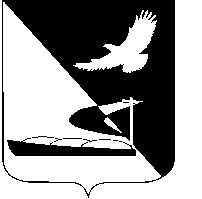 АДМИНИСТРАЦИЯ МУНИЦИПАЛЬНОГО ОБРАЗОВАНИЯ«АХТУБИНСКИЙ РАЙОН»ПОСТАНОВЛЕНИЕ26.02.2015      					                                        № 297О проведении открытого по составу участников и форме подачи заявок аукциона по продаже земельного участка из земель населенных пунктов с кадастровым номером 30:01:150413:681, площадью 800 кв.м, расположенного по адресу: Астраханская область, г.Ахтубинск,                                ул. Матросова (в районе дома № 1)В связи с наличием сформированного земельного участка, не обремененного правами третьих лиц, руководствуясь статьей 38 Земельного кодекса Российской Федерации, Уставом муниципального образования «Ахтубинский район», администрация МО «Ахтубинский район»ПОСТАНОВЛЯЕТ:1. Комитету имущественных и земельных отношений администрации муниципального образования «Ахтубинский район» (Морозова В.Н.) организовать и провести открытый по составу участников и форме подачи заявок аукцион по продаже земельного участка из земель населенных пунктов с кадастровым номером 30:01:150413:681, площадью 800 кв.м, расположенного по адресу: Астраханская область, г.Ахтубинск,                             ул. Матросова (в районе дома № 1).2. Утвердить извещение о проведении открытого по составу участников и форме подачи заявок аукциона по продаже земельного участка из земель населенных пунктов с кадастровым номером 30:01:150413:681, площадью 800 кв.м, расположенного по адресу: Астраханская область,                       г. Ахтубинск, ул. Матросова (в районе дома № 1) (прилагается).3. Утвердить проект заявки на участие в открытом по составу участников и форме подачи заявок аукционе по продаже земельного участка из земель населенных пунктов с кадастровым номером 30:01:150413:681, площадью 800 кв.м, расположенного по адресу: Астраханская область,                     г. Ахтубинск, ул. Матросова (в районе дома № 1) (прилагается).4. Утвердить проект договора купли-продажи земельного участка из земель населенных пунктов с кадастровым номером 30:01:150413:681, площадью 800 кв.м, расположенного по адресу: Астраханская область,                       г. Ахтубинск, ул. Матросова (в районе дома № 1) (прилагается).5. Комитету имущественных и земельных отношений администрации муниципального образования «Ахтубинский район» (Морозова В.Н.) 5.1. В срок до 28.02.2015 разместить на официальном сайте Российской Федерации в информационно-телекоммуникационной сети «Интернет» для размещения информации о проведении торгов, определенном Правительством Российской Федерации, извещение о проведении открытого по составу участников и форме подачи заявок аукциона по продаже земельного участка из земель населенных пунктов с кадастровым номером 30:01:150413:681, площадью 800 кв.м, расположенного по адресу: Астраханская область, г.Ахтубинск,                               ул. Матросова (в районе дома № 1).5.2. В срок до 05.03.2015 представить информацию в газету «Ахтубинская правда» для размещения извещения о проведении открытого по составу участников и форме подачи заявок аукциона по продаже земельного участка из земель населенных пунктов с кадастровым номером 30:01:150413:681, площадью 800 кв.м, расположенного по адресу: Астраханская область, г. Ахтубинск, ул. Матросова (в районе дома № 1), а также для размещения указанного извещения в сети Интернет на официальном сайте администрации МО «Ахтубинский район» в разделе «Объявления».6. Отделу информатизации и компьютерного обслуживания администрации МО «Ахтубинский район» (Короткий В.В.) обеспечить размещение настоящего постановления в сети Интернет на официальном сайте администрации МО «Ахтубинский район» в разделе «Администрация» подраздел «Документы Администрации» подраздел «Официальные документы». 7. Отделу контроля и обработки  информации администрации                    МО «Ахтубинский район» (Свиридова Л.В.) представить информацию в газету «Ахтубинская правда» о размещении настоящего постановления в сети Интернет на официальном сайте администрации МО «Ахтубинский район» в разделе «Администрация» подраздел «Документы Администрации» подраздел «Официальные документы». Глава муниципального образования                                       	        В.А.ВедищевУТВЕРЖДЕНОпостановлением администрации МО «Ахтубинский район»от  26.02.2015  №  297ИЗВЕЩЕНИЕо проведении открытого по составу участников и форме подачи заявок аукциона по продаже земельного участка из земель населенных пунктов с кадастровым номером 30:01:150413:681, площадью 800 кв.м, расположенного по адресу: Астраханская область, г. Ахтубинск,                              ул. Матросова (в районе дома № 1)Администрация муниципального образования «Ахтубинский район»  в соответствии с Земельным кодексом Российской Федерации проводит аукцион по продаже земельного участка. Предмет аукциона: Лот № 1 Земельный участок из земель населенных пунктов с кадастровым номером 30:01:150413:681, площадью 800 кв.м, расположенный по адресу: Астраханская область, г. Ахтубинск,  ул. Матросова (в районе дома № 1), в границах, указанных в кадастровом паспорте земельного участка.Аукцион состоится 10 апреля 2015 года в 9.30 по адресу: Астраханская область, г. Ахтубинск, ул. Волгоградская, 141, каб. № 12. Начальная цена продажи – 59000 рублей; шаг аукциона – 2000 рублей; размер задатка - 11800 рублей. Разрешенное использование земельного участка – под строительство индивидуального жилого дома; обременения и ограничения использования земельного участка – отсутствуют.Предложения о цене в ходе проведения аукциона подаются открыто; победителем аукциона признается участник, предложивший наибольшую цену за земельный участок. Информация о предыдущих торгах: открытый по составу участников и форме подачи заявок аукцион по продаже земельного участка от 31.07.2014 признан несостоявшимися в связи с признанием участников аукциона отказавшимися от заключения договора купли-продажи.Заявки на участие в аукционе принимаются администрацией муниципального образования «Ахтубинский район» в срок с 08 ч. 00 мин. 05.03.2015 до 17 ч. 00 мин. 03.04.2015 по адресу: 416500, Астраханская область, г.Ахтубинск, ул.Волгоградская, 141, каб. № 9. Администрация муниципального образования «Ахтубинский район» вправе отказаться от проведения аукциона не позднее чем за пятнадцать дней до дня проведения аукциона.  Извещение об отказе в проведении аукциона опубликовывается в периодических печатных изданиях, в которых было опубликовано извещение о проведении аукциона, а также размещается на официальном сайте Российской Федерации в сети «Интернет» в сроки, установленные действующим законодательством Российской Федерации.Документы, представляемые заявителем для участия в аукционе: заявка на участие в аукционе по установленной письменной форме с указанием реквизитов счета для возврата задатка; копии документов, удостоверяющих личность (для физических лиц); документы, подтверждающие внесение задатка.Заявитель не допускается к участию в аукционе по следующим основаниям: непредставление необходимых для участия в аукционе документов или представление недостоверных сведений; непоступление задатка на счет, указанный в извещении о проведении аукциона, до дня окончания приема документов для участия в аукционе; подача заявки на участие в аукционе лицом, которое в соответствии с федеральными законами не имеет права приобретать в собственность земельные участки; отсутствие сведений о заявителе в едином государственном реестре юридических лиц (для юридических лиц) или едином государственном реестре индивидуальных предпринимателей (для индивидуальных предпринимателей).Задаток для участия в аукционе вносится в срок, определенный для принятия заявок, в безналичной форме по следующим реквизитам: УФК по Астраханской области; р/счет 40302810000003000024; л/счет 05253007280 (Администрация муниципального образования «Ахтубинский район»); ИНН 3012000794; КПП 300101001;  Банк: ГРКЦ ГУ Банка России по Астраханской области; БИК: 041203001. Назначение платежа: задаток для участия в аукционе от 10.04.2015 (Лот № 1).Признание заявителей участниками аукциона состоится 06.04.2015 в 10 ч. 00 мин. по адресу: Астраханская область, г.Ахтубинск, ул.Волгоградская, 141, каб. № 9. Заявитель имеет право отозвать принятую заявку до дня окончания срока приема заявок, уведомив об этом в письменной форме администрацию муниципального образования «Ахтубинский район». В случае отзыва заявителем в установленном порядке заявки до дня окончания срока приема заявок, поступивший от заявителя задаток возвращается в течение трех дней со дня регистрации отзыва заявки. В случае отзыва заявки заявителем позднее дня окончания срока приема заявок, а также участникам аукциона не победившим в нем, задаток возвращается в течение трех дней со дня подписания протокола о результатах аукциона.Результаты аукциона оформляются протоколом, который подписывается администрацией муниципального образования «Ахтубинский район» и победителем аукциона в день проведения аукциона. Договор купли-продажи заключается не ранее 10 дней со дня размещения информации о результатах аукциона на официальном сайте Российской Федерации в сети «Интернет». Победитель аукциона до заключения договора купли-продажи возмещает расходы по межеванию, постановке на кадастровый учет и оценке земельного участка. Ознакомиться с информацией о земельном участке, порядком проведения аукциона, проектом договора купли-продажи, а также получить иные сведения по аукциону можно по адресу: Астраханская область,                           г. Ахтубинск, ул. Волгоградская, 141, каб. № 9, в рабочие дни с 8.00 до 17.00, тел.8 (85141) 4-04-05; (85141) 4-04-07.»Верно:                                                              УТВЕРЖДЕН                                                               постановлением администрации                                                                МО «Ахтубинский район»                                                               от  26.02.2015 № 297                                                               В администрацию                                                                МО «Ахтубинский район»                                                                регистрационный номер _______                                                               от ____________                                                                                Заявитель:                                                                 место жительства:                          ПРОЕКТ ЗАЯВКИ НА УЧАСТИЕ В АУКЦИОНЕОзнакомившись с информационным сообщением о проведении открытого по составу участников и форме подаче заявок аукциона по продаже земельного участка, который состоится ____________ в ____ ч. ____ мин. по адресу: Астраханская область, г. Ахтубинск, ул. Волгоградская, 141, каб. № 12, я, ______________________________________________, желаю приобрести в собственность земельный участок из земель населенных пунктов с кадастровым номером ______________, площадью _________ кв.м, расположенный по адресу: Астраханская область, _________________________________, под строительство индивидуального жилого дома в границах, указанных в кадастровом паспорте земельного участка (Лот № *).В случае моей победы на аукционе принимаю на себя следующие обязательства: до заключения договора купли-продажи возместить расходы по межеванию, постановке на кадастровый учет и оценке земельного участка; заключить договор купли-продажи указанного земельного участка в срок, не превышающий 20 (двадцать) дней после дня проведения аукциона. В случае признания меня победителем аукциона и моего отказа от обязанности возместить расходы по межеванию, постановке на кадастровый учет и оценке земельного участка или заключения договора купли-продажи в установленный срок, я согласен с тем, что сумма внесенного мною задатка возврату не подлежит.Прилагаю документы, указанные в информационном извещении:1. Заявитель:_________________________________________________      ___________Уполномоченное лицо АМО «Ахтубинский район»:__________ Верно:                                                         УТВЕРЖДЕН постановлением администрации МО «Ахтубинский район»от 26.02.2015 № 297ПРОЕКТ ДОГОВОР КУПЛИ-ПРОДАЖИ ЗЕМЕЛЬНОГО УЧАСТКАг. Ахтубинск                                                                                _________2015 г.Комитет имущественных и земельных отношений администрации муниципального образования «Ахтубинский район», действующий от имени и в интересах администрации МО «Ахтубинский район», в лице заместителя главы администрации муниципального образования «Ахтубинский район» - председателя комитета имущественных и земельных отношений администрации муниципального образования «Ахтубинский район», действующего на основании Распоряжения администрации МО «Ахтубинский район» от ___________ г. № _____ и Положения о КИЗО АМО «Ахтубинский район», именуемый в дальнейшем «Продавец»,  с одной стороны,  и________________________, ______________ года рождения,  паспорт _____________, выдан  _______________________________________,  _____________ года,  именуемый  в дальнейшем  «Покупатель», с другой стороны, заключили настоящий договор о нижеследующем:1. ПРЕДМЕТ ДОГОВОРА1.1. Продавец передает в собственность, а Покупатель принимает и оплачивает по цене и на условиях настоящего договора земельный участок (далее-Участок) из земель населенных пунктов, находящийся в государственной  неразграниченной собственности, с кадастровым номером ___________________, площадью ______ кв.м, имеющий адресный ориентир: Астраханская область, Ахтубинский район, ___________________________, разрешенное использование: _________________________________________ в границах,  указанных в кадастровом паспорте Участка, прилагаемом к настоящему договору и являющегося его неотъемлемой частью.2. ПЛАТА ПО ДОГОВОРУ2.1. Цена продажи Участка составляет ___________________.2.2. Цена продажи Участка установлена в ходе открытого по составу участников и форме подачи заявок аукциона от ________________________, по продаже земельного участка для индивидуального жилищного строительства  по лоту № _______из земель населенных пунктов с кадастровым номером ____________________, площадью ______ кв.м, имеющий адресный ориентир: Астраханская область, Ахтубинский район, ________________________________. 2.3. Покупатель оплачивает Продавцу цену продажи Участка в следующем порядке:2.3.1. Цена продажи  Участка, подлежащая уплате Покупателем, в размере ___________________  руб. (________________рублей) перечисляется  Покупателем на расчетный счет: ________________________, Получатель: ИНН _______________  КПП ___________________УФК по Астраханской области (_____________________), Банк: «ГРКЦ ГУ Банка России по Астраханской области» г. Астрахань, БИК: __________, КБК: ________________, ОКАТО _________________.2.3.2. Сумма задатка в размере __________ руб. (__________ рублей), внесенная Покупателем  на счет Продавца ранее, засчитывается в сумму цены продажи Объекта.2.4. Полная оплата цены Участка должна быть произведена до момента перехода права собственности на Участок к Покупателю, в течение 14-ти дней со дня заключения настоящего договора.3. ОГРАНИЧЕНИЯ ИСПОЛЬЗОВАНИЯ И ОБРЕМЕНЕНИЯ УЧАСТКА3.1. Ограничения использования и обременения Участка отсутствуют.4. ПРАВА И ОБЯЗАННОСТИ СТОРОН4.1. Продавец имеет право:4.1.1. В установленных законодательством Российской Федерации случаях расторгнуть настоящий договор до момента государственной регистрации права собственности на Участок за Покупателем.4.2. Продавец обязан:4.2.1. Выполнять в полном объеме все условия договора.4.2.2. Предоставить Покупателю сведения, необходимые для исполнения условий, установленных договором.4.3. Покупатель имеет право:4.3.1. В установленных законодательством Российской Федерации случаях расторгнуть настоящий договор до момента государственной регистрации права собственности на Участок.4.4. Покупатель обязан:4.4.1. Выполнять в полном объеме все условия договора, в том числе оплатить цену продажи Участка в порядке и сроки, установленные разделом 2 договора.4.4.2. Выполнять требования, вытекающие из установленных в соответствии с законодательством Российской Федерации ограничений прав на Участок и сервитутов.4.4.3. Создавать необходимые условия для контроля за надлежащим выполнением установленного порядка использования Участка, предоставлять информацию о состоянии Участка по запросам соответствующих органов государственной власти и органов местного самоуправления, обеспечивать доступ и проход на Участок их представителей.4.4.4. С момента подписания договора и до момента регистрации права собственности на Участок не отчуждать в собственность третьих лиц принадлежащее Покупателю недвижимое имущество, находящееся на Участке.4.4.5. За свой счет обеспечить государственную регистрацию права собственности на Участок и представить копии документов о государственной регистрации Продавцу.4.4.6. В случае расторжения договора вернуть Продавцу Участок по акту приема-передачи.5. ОТВЕТСТВЕННОСТЬ СТОРОН5.1. Покупатель несет ответственность перед третьими лицами за последствия отчуждения недвижимого имущества, принадлежащего ему на праве собственности и находящегося на Участке, с момента подачи заявки на приватизацию Участка до государственной регистрации права собственности на Участок.5.2. Стороны несут ответственность за невыполнение либо ненадлежащее выполнение условий договора в соответствии с законодательством Российской Федерации.5.3. За нарушение срока внесения платежа, указанного в п.2.4 договора, Покупатель выплачивает Продавцу пени из расчета 0,1% от цены Участка за каждый календарный день просрочки. Пени перечисляются в порядке, предусмотренном п.2.3 договора.5.4. Ответственность сторон за нарушение обязательств по договору, вызванных действием обстоятельств непреодолимой силы, регулируется законодательством Российской Федерации.6. ОСОБЫЕ УСЛОВИЯ6.1. Изменение указанного в п.1.1 договора целевого назначения земель допускается в порядке предусмотренном законодательством Российской Федерации.7. ЗАКЛЮЧИТЕЛЬНЫЕ ПОЛОЖЕНИЯ7.1. Все изменения и (или) дополнения к договору оформляются сторонами в письменной форме.7.2. Все споры между сторонами, возникающие по договору, разрешаются в соответствии с законодательством Российской Федерации.7.3. Договор составлен в 4-х (четырех) экземплярах, имеющих одинаковую юридическую силу, из которых два экземпляра находится у Продавца, один экземпляр у Покупателя и один экземпляр в Ахтубинском отделе Управления Федеральной службы государственной регистрации, кадастра и картографии по Астраханской области.7.4. Договор вступает в силу с момента подписания его сторонами.7.5. Продавец передает Покупателю Участок одновременно с подписанием настоящего договора, поэтому договор купли-продажи является и актом приема-передачи Участка.8. ПОДПИСИ СТОРОНПродавец:Комитет имущественных и земельных отношений администрации МО «Ахтубинский район» действующий от имени и в интересах администрации МО «Ахтубинский район» в лице заместителя главы администрации муниципального образования «Ахтубинский район» - председателя комитета имущественных и земельных отношений администрации муниципального образования «Ахтубинский район»Место нахождения: Астраханская область, г. Ахтубинск, ул. Волгоградская, 141_______________ В.Н.МОРОЗОВАПокупатель:_________________________________,Место жительства: Астраханская область,_____________________________________________________________________________________________Верно: